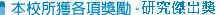 更新時間：2017/06/21註：依「國立中央大學學術研究傑出獎勵辦法」規定，本校特聘教授（研究員）為終身榮譽，曾獲本校特聘教授榮譽者，仍保有「特聘教授」榮銜。註：依「國立中央大學學術研究傑出獎勵辦法」規定，本校特聘教授（研究員）為終身榮譽，曾獲本校特聘教授榮譽者，仍保有「特聘教授」榮銜。註：依「國立中央大學學術研究傑出獎勵辦法」規定，本校特聘教授（研究員）為終身榮譽，曾獲本校特聘教授榮譽者，仍保有「特聘教授」榮銜。註：依「國立中央大學學術研究傑出獎勵辦法」規定，本校特聘教授（研究員）為終身榮譽，曾獲本校特聘教授榮譽者，仍保有「特聘教授」榮銜。註：依「國立中央大學學術研究傑出獎勵辦法」規定，本校特聘教授（研究員）為終身榮譽，曾獲本校特聘教授榮譽者，仍保有「特聘教授」榮銜。獲獎期間：2016年01月01日 ~ 2016年12月31日獲獎期間：2016年01月01日 ~ 2016年12月31日獲獎期間：2016年01月01日 ~ 2016年12月31日獲獎期間：2016年01月01日 ~ 2016年12月31日獲獎期間：2016年01月01日 ~ 2016年12月31日獲獎期間：2016年01月01日 ~ 2016年12月31日學院學院系所姓名職稱校屬中心校屬中心太遙中心張中白教授校屬中心校屬中心太遙中心蔡龍治教授校屬中心校屬中心人文中心洪惟助教授聯合研究中心聯合研究中心新世代太陽能電池研究中心張勝雄助理研究員文學院文學院中文系楊自平教授文學院文學院中文系王力堅教授文學院文學院英文系梁美雅副教授文學院文學院英文系黃道明副教授文學院文學院英文系周慧玲教授文學院文學院英文系白瑞梅教授文學院文學院學習所劉佩艷助理教授理學院理學院數學系林欽誠教授理學院理學院數學系洪盟凱教授理學院理學院物理系蔣正偉教授理學院理學院物理系郭家銘副教授理學院理學院物理系余欣珊副教授理學院理學院物理系李文献教授理學院理學院化學系姚學麟教授理學院理學院化學系丁望賢教授理學院理學院統計所鄒宗山教授理學院理學院光電系陳昇暉教授理學院理學院光電系賴昆佑副教授理學院理學院光電系陳啟昌教授工學院工學院土木系吳瑞賢教授工學院工學院土木系周憲德教授工學院工學院土木系陳惠國教授工學院工學院機械系傅尹坤副教授工學院工學院機械系曾重仁教授工學院工學院機械系潘敏俊教授工學院工學院機械系曾清秀教授工學院工學院機械系郭倩丞助理教授工學院工學院化材系孫亞賢副教授工學院工學院化材系吳子嘉教授工學院工學院化材系李度教授工學院工學院化材系李坤穆助理教授工學院工學院化材系李岱洲教授工學院工學院營管所楊智斌教授工學院工學院材料所張仍奎副教授工學院工學院材料所王冠文教授工學院工學院材料所李勝偉教授管理學院管理學院企管系許秉瑜教授管理學院管理學院企管系林建煌教授管理學院管理學院資管系謝依靜教授管理學院管理學院資管系周惠文教授管理學院管理學院資管系薛義誠教授管理學院管理學院經濟系邱俊榮教授管理學院管理學院財金系吳庭斌教授資電學院資電學院電機系李進福教授資電學院資電學院電機系蔡宗漢教授資電學院資電學院電機系林祐生教授資電學院資電學院資工系蘇木春教授資電學院資電學院資工系王家慶副教授資電學院資電學院資工系鄭旭詠副教授資電學院資電學院資工系張嘉惠教授資電學院資電學院資工系張貴雲教授資電學院資電學院資工系許富皓副教授資電學院資電學院通訊系林嘉慶教授資電學院資電學院通訊系張寶基教授資電學院資電學院通訊系魏瑞益教授資電學院資電學院網學所楊接期教授地科學院地科學院大氣系黃清勇教授地科學院地科學院大氣系楊舒芝副教授地科學院地科學院大氣系王國英教授地科學院地科學院大氣系廖宇慶教授地科學院地科學院地科系林靜怡副教授地科學院地科學院地科系柯士達副教授地科學院地科學院太空所張起維副教授地科學院地科學院太空所許志浤教授地科學院地科學院應地所李錫堤教授地科學院地科學院水文所吳祚任教授客家學院客家學院法政所陳英鈐教授客家學院客家學院客家學系張翰璧教授生醫理工學院生醫理工學院生科系吳少傑教授生醫理工學院生醫理工學院生科系馬念涵副教授生醫理工學院生醫理工學院生科系黃俊仁副教授生醫理工學院生醫理工學院認知所吳嫻教授